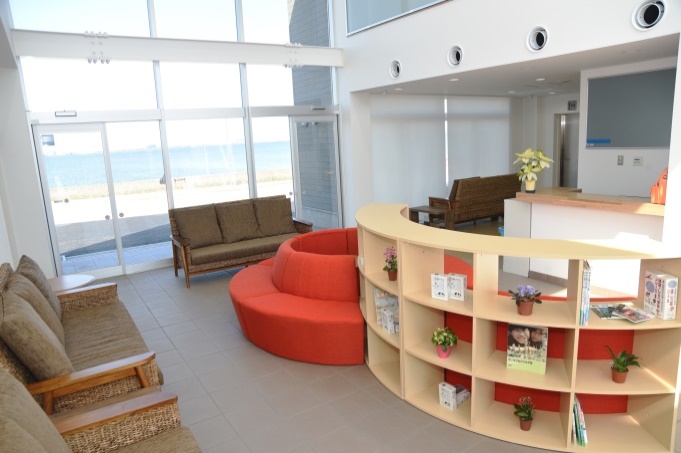 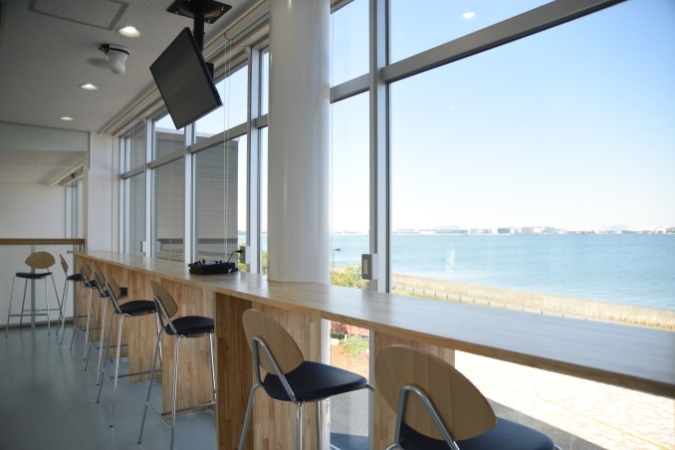 エントランス　　　　　　　　　　　　　　　　　　展望カウンター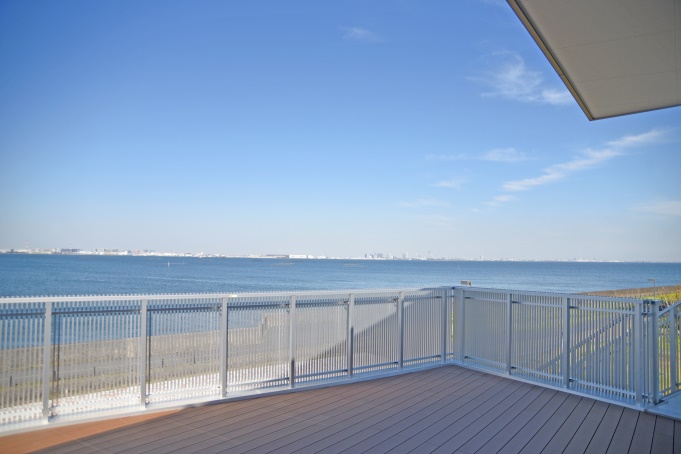 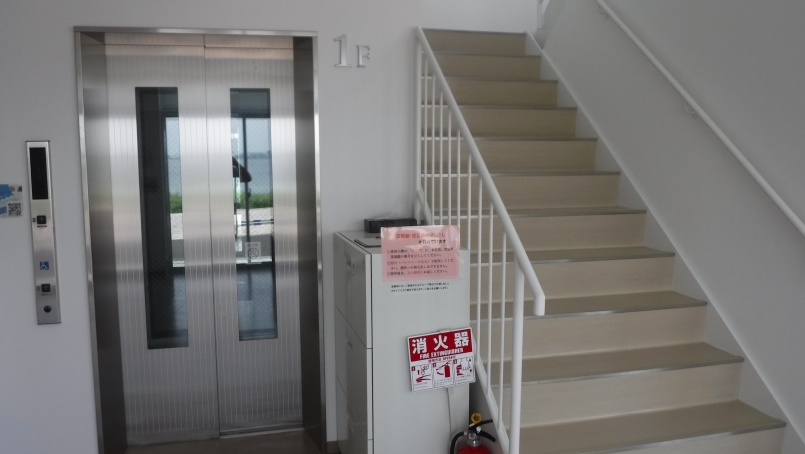 　バルコニー　　　　　　　　　　　　　　　　　階段・エレベーター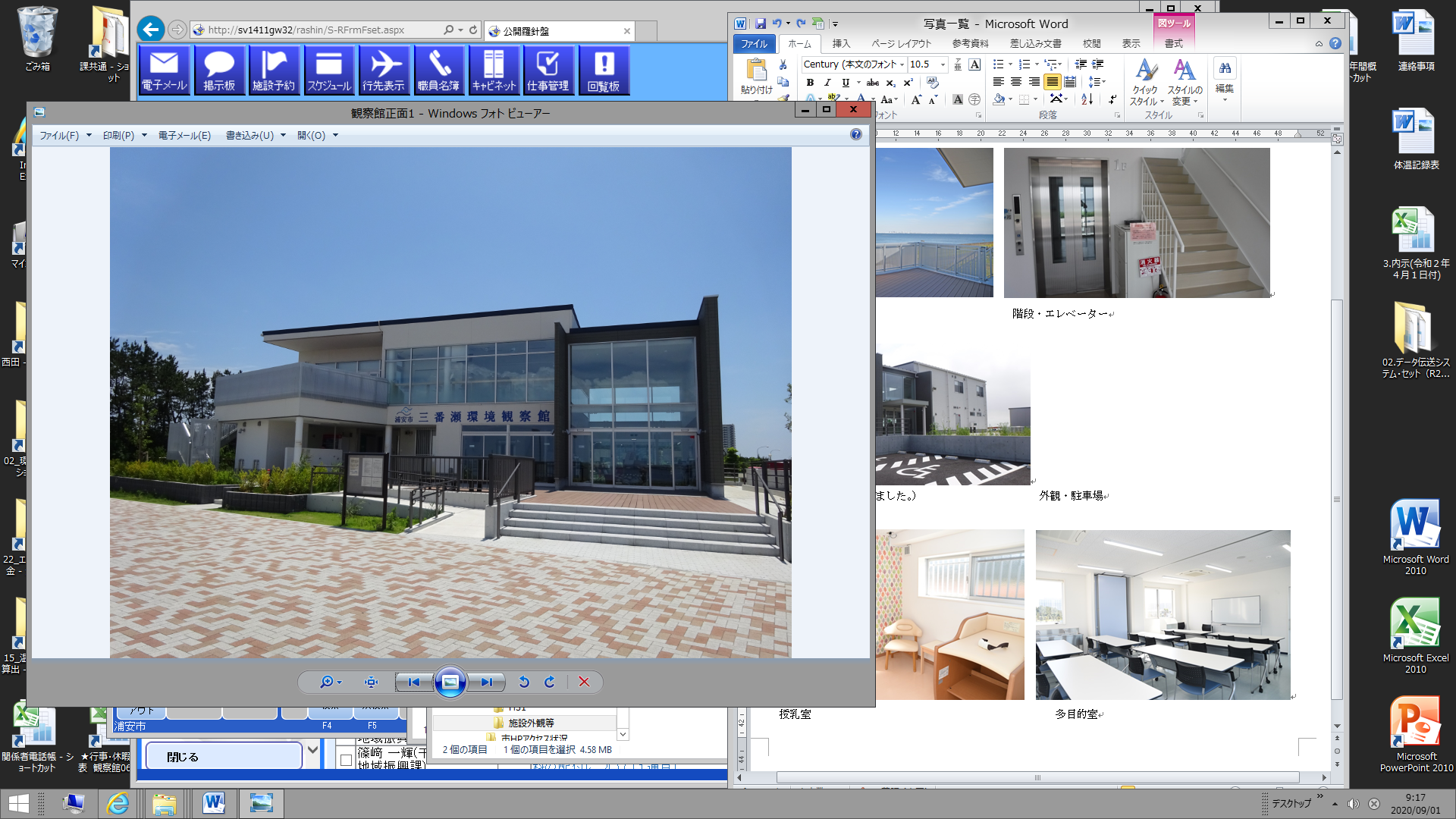 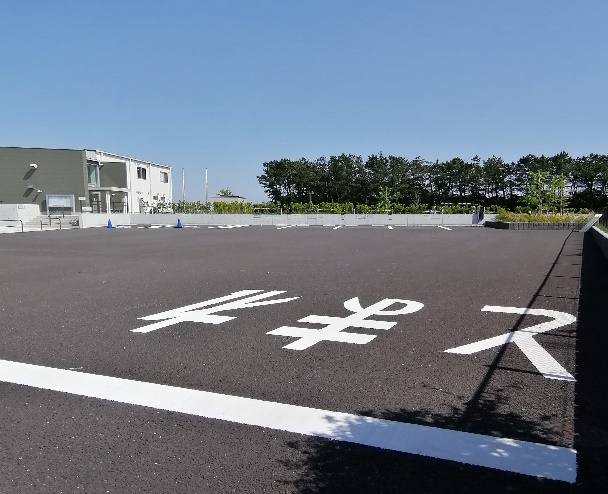 外観　　　　　　　　　　　　　　　　　　　　　　　外観・駐車場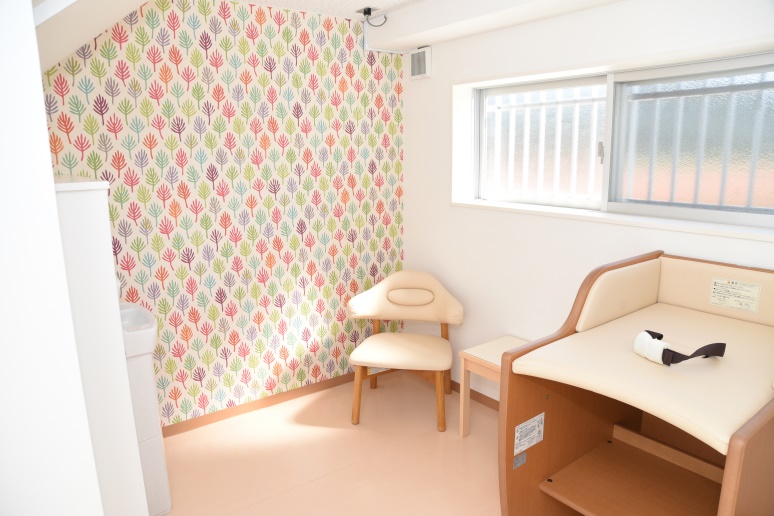 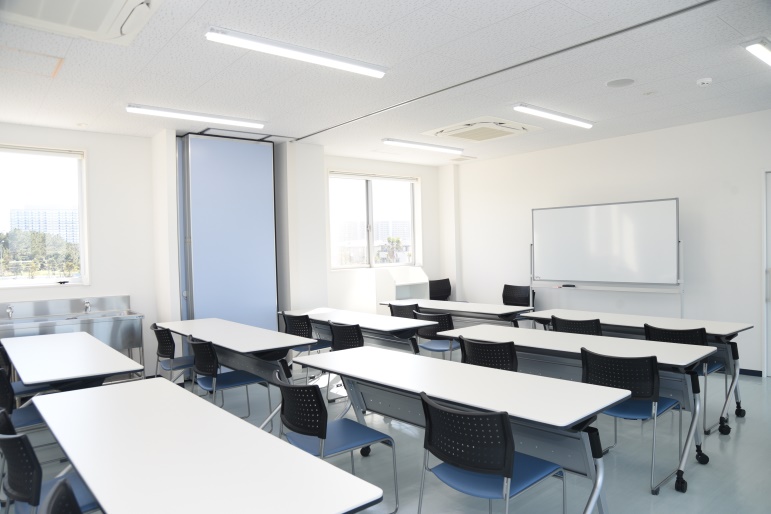 　授乳室　　　　　　　　　　　　　　　　　　　　　　　多目的室